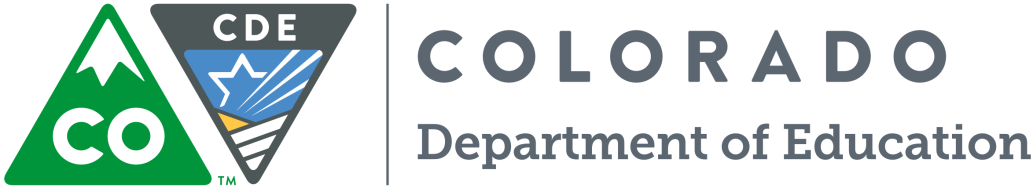 Funding OpportunityApplications Due: Friday, April 6, 2018For program questions contact:DeLilah Collins (Collins_D@cde.state.co.us | 303-866-6850)Lulu Buck (Buck_L@cde.state.co.us | 303-866-6198)For fiscal/budget questions contact:Marti Rodriguez (Rodriguez_M@cde.state.co.us | 303-866-6769)For application questions contact:Anna Young (Young_A@cde.state.co.us | 303-866-6250)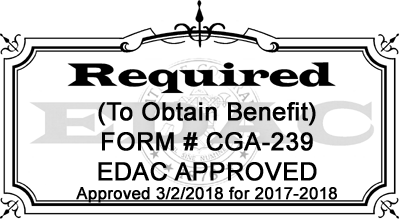 Note: The following paper version of the application is intended only as a reference document for instructions and grant application planning purposes.Applications for the Best, First Instruction Summer Institute Grant will be submitted online Application Submissions of this version either in hard copy or electronically will not be accepted. Best, First Instruction Summer Institute GrantDue by: Friday, April 6, 2018 by 11:59 pmIntroductionThe Colorado Department of Education (CDE) has the opportunity to elevate and expand its level of support provided to schools and districts by specifically targeting those with the highest needs through the use of Title II, Part A and Title IV, Part A funds. Title IV is unique, in that, it specifically emphasizes all students and a well-rounded education using social emotional learning and technology as anchors. The comprehensive emphasis in Title IV offers schools an opportunity to enact integrated learning as an effective strategy for engaging students through Best, First Instruction in all subjects.The purpose of this opportunity is to increase the capacity of educators around high-impact instructional strategies for Best, First Instruction for all students. To do this, CDE will host a Summer Institute, which is designed to create a cadre of educators within participating schools to support/coach other educators throughout the year. CDE will capitalize on the expertise of the established educator cadre to assist CDE in re-visioning the Teaching and Learning Guide. Through this opportunity, LEAs will apply for funding to send educator teams to participate in the Summer Institute being held June 4-6, 2018, at the Embassy Suites in Loveland, Colorado. Awarded funding will support the fees incurred for participating in the institute. Project DetailsThe Best, First Instruction Summer Institute will provide explicit guidance on what is meant by Best, First Instruction in all subjects. During the Institute, participants will establish a common framework, resources, and training materials centering upon four key pillars of instructional decision-making applicable in all subjects. These pillars consist of: “just right” challenge, relevance, relationships, and disciplinary literacy. These pillars in combination with the use of research-based, high-impact instructional strategies will form the basis of the Best, First Instruction trainings and resources.To support these efforts, CDE and teacher leaders will work with school teams identified in this application as well as coaches and advisors in all subject areas to create lesson plans that incorporate the newly revised content standards. School teams will engage in an enhanced version of Phase IV of the District Sample Curriculum Project (DSCP), to support educators using the professional development model: By Teachers, For Teachers. The District Sample Curriculum Project. The project was established in 2012 when CDE hosted a one-day summit on the new Colorado Academic Standards (CAS) where participants requested state support for districts in developing sample standards-based curriculum resources. This project has evolved over the past four years resulting in the development of a highly effective team of teacher leaders across the state who offer their time and expertise in building sample curricular and instructional resources. This grant will provide funding for attendees to participate in the 2018 Best, First Instruction Summer Institute, as well as ongoing online coaching sessions throughout the 2018-2019 school year. Participants of the Summer Institute will be trained in developing standards-based lessons inclusive of the key pillars of instructional decision making as stated above. The online coaching sessions will be framed around the following four essential elements:Element 1: Classroom Context. To consider the context of the lessons discussed during the coaching sessions, participants will be asked to provide their content area, grade level, and class size; to describe their student population (without any personally identifiable information); and to discuss relevant features of their school environment (e.g., access to instructional materials, aspects of the school culture that influence instructional decisions).Element 2: Lesson Planning with Rationales for Instructional Decisions. Participants of the institute will be a part of an ongoing cadre of educators that will meet online throughout the year with their subject area team, lead teachers and CDE content specialists. The lesson plan discussions will include guiding questions to offer insights into the teacher’s lesson planning process: not just what they planned to do during the lesson, but why they were planning to do it. Educators will be asked to be explicit and intentional in their decision-making process, with phrasing like, "I used Instructional Strategy X so that students would engage in Practice Y, I predicted that Z would occur during the lesson etc.” Element 3: Description of the Lesson Implementation. Throughout the online coaching sessions, participants will be asked to give a straightforward synopsis of the implementation of their lesson process, focusing on what actually happened, without relying on inferences or interpretations. They will be asked to consider the lesson from a student's point of view, or the perspective of an observer who did not know the lesson plan ahead of time. They may also be asked to share artifacts of student work.Element 4: Reflection. Whereas the description of the lesson will focus on what happened, the reflection portion of each coaching session will focus on why things happened, and how the lesson plan did or did not work as intended. Participants will discuss the effect of instructional choices on students, and their perception of the effectiveness of their instructional strategies. In addition, they will consider possible revisions for the lesson, and how they might use and improve the instructional strategies chosen. Finally, they will be asked to share summaries of student reflections of lessons and/or student learning during the lessons.Available FundsApproximately $300,000 of funding is available for the 2017-18 school year. Up to 20 individual grants will be awarded at up to $10,000 or the amount needed for each school team. School teams may consist of up to 10 participants (8 content area teachers and at least 1 school leader). Funds must be used to for the following activities:Travel expenses including mileage, airfare or train;Lodging;Meals; andSubstitutes (for follow up meetings, or to attend the institute). Sleeping rooms are priced at $109 per night. Applicants may charge $.49 per mile and are allotted a daily per diem rate of $59 per person. Budgets should reflect these calculations and a detailed explanation would be needed if costs exceed the amounts listed.Note: Through this process, CDE requests approval to retain 10% of the Best, First Instruction Summer Institute funds to support teacher leaders that will assist participants in building sample curricular and instructional resources. This additional funding will be provided to the teacher leaders in the form of stipends to their district. Continuing Education Credit/HoursCDE will collaborate with an institute of higher education to provide documentation of hours served for the purposes of education credit. Details on how to receive credit will be provided during the institute. Hours will be eligible for certificates on the following topics:Instructional/Content ExpertiseDifferentiated Instructional PracticesEnglish Language Learning PracticesEligibility CriteriaLocal Educational Agencies (LEAs) identified for Comprehensive Support and Improvement (CS), Targeted Support and Improvement (TS) or Additional Targeted Support and Improvement (ATS) under ESSA with priority given to schools that have a 2017 final rating of Priority Improvement or Turnaround OR are identified for Targeted Support for more than one group of students will be considered for this opportunity. LEAs must have received a Title II Part A allocation in 2017-2018. The full eligibility list is in Attachment A. The Summer Institute targets Best, First Instruction for all students. Educators will consider the most effective instructional strategies for student needs for the first time they teach a lesson. This process includes considerations for possible differentiation needs; however, once a lesson is given, the reflection process may highlight additional differentiation needs to consider in subsequent lessons. Throughout the training at the institute along with the online coaching sessions throughout the year, differentiation strategies will be shared on an “as needed” basis. The ongoing coaching sessions may offer opportunities for additional data collection around the results of the schools identification for CS, TS or ATS.ParticipationApplicants must identify staff members from all content areas for a well-rounded approach to instruction. The content areas that will be focused on during the institute and coaching sessions are: reading, writing, and communicating; mathematics; science; social studies; physical education; music; visual arts. In addition, there will also be a leadership strand for school leaders and administrative staff in which these participants will be given observation protocols to observe model lessons throughout the institute as well as coaching on setting an implementation plan for all staff for the upcoming year. Each school team should include staff members from all content areas and at least one administrative staff member. All participants selected must be able to attend the full institute. CDE will use this first institute as a pilot to determine the feasibility and interest in offering additional summer institutes and coaching sessions for the 2019-2020 school year and 2020-2021 school year. If it is determined that additional opportunities will occur, year one participants will be invited to continue for two additional years as the first cohort to expand upon their needs.Selection CriteriaEach application will need to meet minimum evaluation criteria to be considered for funding. Grant submissions that are unable to meet the following conditions will not be recommended for funding: Excessive staff turnover – applicants will need to demonstrate that the average length of time a school staff member (educator/administrator) has been in the school is no less than 3 years.Representation from each content area – applicants that include participation across all listed subjects as well as leadership participation will be prioritized. (33% or greater) Reading, Writing and CommunicatingMathematicsSocial StudiesScienceThe ArtsComprehensive HealthPhysical EducationCapacity – applicants with competing or redundant efforts will be asked additional questions to determine the schools capacity to participate.Data PrivacyCDE takes seriously its obligation to protect the privacy of student Personally Identifiable Information (PII) collected, used, shared, and stored. PII will not be collected through the Best, First Instruction Summer Institute grant application. Please note: Documents submitted must not contain any personally identifiable student or educator information including names, identification numbers, or anything that could identify an individual. All data should be referenced/included in the aggregate and the aggregate counts should be redacted to remove small numbers under 16 for students or 5 for educators.Award PeriodFunding is available for the year 2018 Summer Institute from June 4-6, 2018. Funds must be used to support the expenses incurred during the institute for educator teams to attend. Technical AssistanceTechnical assistance is available throughout the application window. For questions contact: DeLilah Collins 
Collins_d@cde.state.co.usLourdes (Lulu) Buck Buck_l@cde.state.co.us Submission Process and DeadlineCompleted applications for the Best, First Instruction Summer Institute Grant must be submitted by Friday, April 6, 2018 at 11:59 pm. Within the online application, applicants must upload the signed assurances page before the online application can be submitted.In addition, the electronic Excel budget must be submitted to CompetitiveGrants@cde.state.co.us by Friday, April 6, 2018 at 11:59 pm. Incomplete or late applications will not be considered. If you do not receive an email confirmation of receipt of your application within 24 hours of the deadline, please email CompetitiveGrants@cde.state.co.us.Application materials and budget are available for download on Best, First Instruction Summer Institute website. Application FormatThe application must be completed online in order to be considered for funding. Include all attachments after Parts I-III of the application.Required ElementsPart I: Applicant Information	Part II: AssurancesPart III: Application QuestionsAttachments:Signed AssurancesElectronic Budget Form (Excel)Best, First Instruction Summer Institute GrantPart I: Applicant Information (Complete and attach as the first page of proposal)Part II: Assurances Form Best, First Instruction Summer Institute The School Board President and Board- Appointed Authorized Representative must sign below to indicate their approval of the contents of the application, and the receipt of program funds. hereby applies for and, if awarded, accepts the state funds requested in this application. In consideration of the receipt of these grant funds, the Board agrees that the General Assurances form for all state funds and the terms therein are specifically incorporated by reference in this application. The Board also certifies that all program and pertinent administrative requirements will be met. In addition, grantees that accept Title II Part A Reallocated funding agree to the following assurances:The LEA is willing to participate in the year-long effort to implement school-wide and assures it will identify who, how and when the resources and learning obtained from the Summer Institute will be implemented within the school. The LEA will comply with section 8501, which requires that —Educational services and other benefits provided under this section for private school children, teachers, and other educational personnel shall be equitable in comparison to services and other benefits for public school children, teachers, and other educational personnel participating in the program and shall be provided in a timely manner. § 2102(b)(2)(E).The LEA allows CDE to retain 10% of the total award to support teacher leaders that will assist participating schools with the development of lesson plans, tools and help with the implementation of the learnings from the institute. The amount retained will be based on the total amount awarded to all applicants. The district and participating school(s) will not discriminate against anyone regarding race, gender, national origin, color, disability, or age.Funded projects will maintain appropriate fiscal and program records and fiscal audits of this program will be conducted by the grantees as a part of their regular audits. All records of the program will be retained for five years and access to those records will be available for the purposes of review and audit.If any findings of misuse of these funds are discovered, project funds will be returned to CDE.The grantee will maintain sole responsibility for the project even though subcontractors may be used to perform certain services.Part III: Application QuestionsPlease answer the following questions in the electronic application online at: (Survey Monkey link)Which professional development is the greatest need(s) for your building?  Pick all that apply: Diving deeper in Colorado Academic Standards for specific content areas and how they impact student achievementLesson planning with the Colorado Academic Standards to impact classroom instructionModeling and practicing with Best, First InstructionCultural Responsiveness and equity embedded within instruction for all studentsSocial Emotional wellness embedded within instruction for all studentsOur school plans to send the following leadership:  PrincipalAssistant PrincipalDean of StudentsCoachesOther (District Instructional leader, TOSA, etc.)Total Number of leadership members anticipated:  ___________Our school plans to send teacher leaders (e.g. teachers, social workers, counselors) from the following content areas: Combining the anticipated number of leadership and teacher leader participants, what percentage of the full school staff would that represent? (For example, 10 total participants from a staff of 40 would be 25%.) _______________________If your application is accepted to participate in the project, the intent is to offer ongoing virtual check-in coaching opportunities throughout the 2018-2019 school year. Please indicate your school’s willingness to participate in the year-long effort to implement school-wide.High (participants will be expected to participate in ongoing opportunities throughout the year)Medium (participants will be encouraged to participate but no guarantees on a consistent level of participation)Low (participants would have a difficult time and can only commit to the summer institute) Rate the following statements- 1 -Needing support to 5- Fully implementedOur school provides explicit expectations and supports for each student. Rating:_______Our school is extremely culturally responsive to every staff member, student and individual in our school community. Rating:_______Our school has a strong foundation in  culturally responsive teaching and how it supports all students Rating:_______Rate the following classroom experiences as 1 needing the most support – 5 fully implemented we don’t need support with this
Our school is committed to providing time and opportunities for staff to collaborate on instructional celebrations and challenges. Lessons are based on Colorado Academic Standards in a meaningful, relevant and rigorous way. Learning targets are clearly articulated and all students can understand their purpose. Learning targets are embedded in classroom instruction, linked to the Colorado Academic Standards. Learning targets are measurable. Student expectations, benchmarks and performance are clear through a variety of tools that are clear to all students. Alignment between instruction and Colorado Academic Standards is clearly observable in all subjects/grades... Teachers reflect on their daily lessons and follow a process for improving instruction. Teachers use student perspectives to improve lesson planning and instruction. Teachers engage and have a deep understanding of student engagement to impact and improve lesson planning and instruction. Rate the following statements- 1 -Needing support to 5- Fully implemented.We have dedicated time to teach social emotional learning in our classrooms.Classroom practices and lessons to support social emotional learning and skills are aligned with the Colorado Academic Standards.Teachers assess and address social emotional learning standards in their classroom.Teachers have practices in place to create a safe and caring learning environment.Teachers consistently collaborate to build common practices to support social emotional learning across grade levels.We have whole school practices in place to support social emotional learning.Our school values a whole child approach to student learning.Provide a complete response to the questions below. Staff mobility - What is your average/percentage of school staff member (educator/administrator) over the past three years?Best, First Instruction - Provide a description of past or current activities related to Best, First instruction. Major initiatives - Provide a description of school based initiatives that improve student learning including a description of the time, effort, energy and funding used to build capacity across the school. How will this opportunity align with existing supports and services currently being implemented in the school?Are there other CDE supports that are being provided to your school(s)? If so, please list those supports.Complete the Budget Spreadsheet (Excel file) and submit to CompetitiveGrants@cde.state.co.us. Within the budget, list costs of the proposed project as presented that are reasonable, necessary and are calculated to show how amounts are determined. The budget should be sufficient in relation to the objectives, design, scope, and sustainability of project activities and demonstrate how funds will be used for supplementary services.GENERAL COMMENTS: Please indicate support for scoring by including overall strengths and weaknesses. These comments are used on feedback forms to applicants.Strengths:Weaknesses:Required Changes:Selection Criteria and Evaluation RubricThe following criteria will be used by reviewers to evaluate the application as a whole. In order for the application to be recommended for funding all required elements must be addressed. Applications will be ranked by score and priority areas (Comprehensive Support, Targeted Support, and Additional Targeted Support) and awards will be made in this order until all funds have been exhausted.Attachment A: Eligibility ListName of Applicant: Name of Applicant: Name of Applicant: Name of Applicant: Name of Applicant: Name of Applicant: Mailing Address: Mailing Address: Mailing Address: Mailing Address: Mailing Address: Mailing Address: Mailing Address: Mailing Address: Mailing Address: Mailing Address: Mailing Address: Mailing Address: Mailing Address: Mailing Address: Mailing Address: District Code:District Code:District Code:District Code:District Code:District Code:District Code:District Code:District Code:District Code:District Code:District Code:District Code:District Code:District Code:School Name: School Name: School Name: School Name: School Name: School Name: Authorized Representative: Authorized Representative: Authorized Representative: Authorized Representative: Authorized Representative: Authorized Representative: Telephone: Telephone: Telephone: Telephone: Telephone: Telephone: Telephone: Telephone: E-mail:E-mail:E-mail:E-mail:E-mail:E-mail:E-mail:Program Contact Person:Program Contact Person:Program Contact Person:Program Contact Person:Program Contact Person:Telephone: Telephone: Telephone: Telephone: Telephone: Telephone: Telephone: Telephone: E-mail:E-mail:E-mail:E-mail:E-mail:E-mail:E-mail:Fiscal Manager:Fiscal Manager:Mailing Address: Mailing Address: Mailing Address: Mailing Address: Mailing Address: Mailing Address: Mailing Address: Mailing Address: Mailing Address: Mailing Address: Mailing Address: Mailing Address: Mailing Address: Mailing Address: Mailing Address: Telephone: Telephone: Telephone: Telephone: Telephone: Telephone: Telephone: Telephone: E-mail:E-mail:E-mail:E-mail:E-mail:E-mail:E-mail:Type of Education Provider: Check one box below that best describes your organization.Type of Education Provider: Check one box below that best describes your organization.Type of Education Provider: Check one box below that best describes your organization.Type of Education Provider: Check one box below that best describes your organization.Type of Education Provider: Check one box below that best describes your organization.Type of Education Provider: Check one box below that best describes your organization.Type of Education Provider: Check one box below that best describes your organization.Type of Education Provider: Check one box below that best describes your organization.Type of Education Provider: Check one box below that best describes your organization.Type of Education Provider: Check one box below that best describes your organization.Type of Education Provider: Check one box below that best describes your organization.Type of Education Provider: Check one box below that best describes your organization.Type of Education Provider: Check one box below that best describes your organization.Type of Education Provider: Check one box below that best describes your organization.Type of Education Provider: Check one box below that best describes your organization.School DistrictSchool DistrictSchool DistrictCharter School InstituteCharter School InstituteRegion: Indicate the region(s) this proposal will directly impactRegion: Indicate the region(s) this proposal will directly impactRegion: Indicate the region(s) this proposal will directly impactRegion: Indicate the region(s) this proposal will directly impactRegion: Indicate the region(s) this proposal will directly impactRegion: Indicate the region(s) this proposal will directly impactRegion: Indicate the region(s) this proposal will directly impactRegion: Indicate the region(s) this proposal will directly impactRegion: Indicate the region(s) this proposal will directly impactRegion: Indicate the region(s) this proposal will directly impactRegion: Indicate the region(s) this proposal will directly impactRegion: Indicate the region(s) this proposal will directly impactRegion: Indicate the region(s) this proposal will directly impactRegion: Indicate the region(s) this proposal will directly impactRegion: Indicate the region(s) this proposal will directly impact Metro   Pikes Peak   North Central   Northwest   West Central Southwest   Southeast   Northeast Metro   Pikes Peak   North Central   Northwest   West Central Southwest   Southeast   Northeast Metro   Pikes Peak   North Central   Northwest   West Central Southwest   Southeast   Northeast Metro   Pikes Peak   North Central   Northwest   West Central Southwest   Southeast   Northeast Metro   Pikes Peak   North Central   Northwest   West Central Southwest   Southeast   Northeast Metro   Pikes Peak   North Central   Northwest   West Central Southwest   Southeast   Northeast Metro   Pikes Peak   North Central   Northwest   West Central Southwest   Southeast   Northeast Metro   Pikes Peak   North Central   Northwest   West Central Southwest   Southeast   Northeast Metro   Pikes Peak   North Central   Northwest   West Central Southwest   Southeast   Northeast Metro   Pikes Peak   North Central   Northwest   West Central Southwest   Southeast   Northeast Metro   Pikes Peak   North Central   Northwest   West Central Southwest   Southeast   Northeast Metro   Pikes Peak   North Central   Northwest   West Central Southwest   Southeast   Northeast Metro   Pikes Peak   North Central   Northwest   West Central Southwest   Southeast   Northeast Metro   Pikes Peak   North Central   Northwest   West Central Southwest   Southeast   Northeast Metro   Pikes Peak   North Central   Northwest   West Central Southwest   Southeast   NortheastSchool Team – provide the name of the school team members. Include the title of administrative staff and teacher content areas.School Team – provide the name of the school team members. Include the title of administrative staff and teacher content areas.School Team – provide the name of the school team members. Include the title of administrative staff and teacher content areas.School Team – provide the name of the school team members. Include the title of administrative staff and teacher content areas.School Team – provide the name of the school team members. Include the title of administrative staff and teacher content areas.School Team – provide the name of the school team members. Include the title of administrative staff and teacher content areas.School Team – provide the name of the school team members. Include the title of administrative staff and teacher content areas.School Team – provide the name of the school team members. Include the title of administrative staff and teacher content areas.School Team – provide the name of the school team members. Include the title of administrative staff and teacher content areas.School Team – provide the name of the school team members. Include the title of administrative staff and teacher content areas.School Team – provide the name of the school team members. Include the title of administrative staff and teacher content areas.School Team – provide the name of the school team members. Include the title of administrative staff and teacher content areas.School Team – provide the name of the school team members. Include the title of administrative staff and teacher content areas.School Team – provide the name of the school team members. Include the title of administrative staff and teacher content areas.School Team – provide the name of the school team members. Include the title of administrative staff and teacher content areas.First NameFirst NameFirst NameLast Name Last Name Last Name Last Name Last Name Last Name Last Name Last Name TitleTitleContent AreaContent Area On(date) ,   2018,the Board ofName of Board/BOCES PresidentSignature of Board/BOCES PresidentName of District Superintendent/BOCES Executive Director/CSI Executive DirectorSignature of District Superintendent/BOCES Executive Director/CSI Executive DirectorProgram ContactSignature of Program ContactNumber of TeachersContent AreaGrade LevelReading, Writing and Communicating<<Pick from Drop Down>>Mathematics<<Pick from Drop Down>>Social Studies<<Pick from Drop Down>>Science<<Pick from Drop Down>>The Arts<<Pick from Drop Down>>Comprehensive Health<<Pick from Drop Down>>Physical Education<<Pick from Drop Down>>Total:1Need Support2 Beginning to develop3Developed4Beginning toImplement5Fully Implemented1Need Support2 Beginning to develop3Developed4Beginning toImplement5Fully Implemented1Need Support2 Beginning to develop3Developed4Beginning toImplement5Fully ImplementedBest, First Instruction Summer Institute Grant 
Evaluation Rubric (CDE Use Only)Section A:Questions 1-24/1Section B:Selection Criteria/9Section C:Open Ended Questions/40Section D: Budget/10TotalTotal/60RECOMMENDATION:FundedFunded with ChangesNot FundedSection A: Application questions 1-24Application addressed each question (1-24) within the online application. Missing InformationCompleted All QuestionsCompleted All QuestionsSection A: Application questions 1-24Application addressed each question (1-24) within the online application. 011Reviewer Comments:Reviewer Comments:Reviewer Comments:Reviewer Comments:TOTAL POINTS TOTAL POINTS TOTAL POINTS /1Section B: Selection CriteriaInadequate(information not provided)Minimal(requires additional clarification)Adequate(clear and complete)Adequate(clear and complete)Capacity: LEA demonstrates participation across all listed subjects as well as leadership participation.0133Excessive Turnover: LEA demonstrates that the average length of time a school staff member (educator/administrator) has been in the school is no less than 3 years.0133Participation: LEA demonstrates representation from all content areas, including leadership.0133Reviewer Comments:Reviewer Comments:Reviewer Comments:Reviewer Comments:Reviewer Comments:TOTAL POINTS TOTAL POINTS TOTAL POINTS TOTAL POINTS /9Section C: Open Ended QuestionsApplicant provides a clear description and response to questions 25-29.Inadequate(information not provided)Minimal(requires additional clarification)Adequate(clear and complete)Excellent(concise and thoroughly developed)Best, First Instruction03710Major Initiatives03710Implementation03710Other Supports03710Reviewer Comments:Reviewer Comments:Reviewer Comments:Reviewer Comments:Reviewer Comments:TOTAL POINTS TOTAL POINTS TOTAL POINTS TOTAL POINTS /40Section D: Electronic Budget Inadequate(information not provided)Minimal(requires additional clarification)Minimal(requires additional clarification)Adequate(clear and complete)Complete the Budget Spreadsheet (Excel file). List costs of the proposed project as presented that are reasonable, necessary and are calculated to show how amounts are determined. The budget should be sufficient in relation to the objectives, design, scope, and sustainability of project activities and demonstrate how funds will be used for supplementary services.Item Description Example:.X FTE for [role or title] at $xxxxx per [hour or month or year] times [x per hours or months or year]05510Reviewer Comments:Reviewer Comments:Reviewer Comments:Reviewer Comments:Reviewer Comments:TotalTotalTotal/10/10District NumberDistrict NameSchool NumberSchool NameSchool Identification (Federal Accountability)Disaggregated Group(s) that Led to Identification (TS & A-TS only)2017 Preliminary Rating (as of 10/1/17)Preliminary Year on Accountability Clock (as of 10/1/17)20ADAMS 12 FIVE STAR SCHOOLS210VANTAGE POINTTargeted Support and ImprovementFRLAEC: Improvement--20ADAMS 12 FIVE STAR SCHOOLS2582ROCKY MOUNTAIN ELEMENTARY SCHOOLN/APriority Improvement Plan: Meets 95% ParticipationYear 320ADAMS 12 FIVE STAR SCHOOLS2918FEDERAL HEIGHTS ELEMENTARY SCHOOLN/APriority Improvement Plan: Meets 95% ParticipationYear 120ADAMS 12 FIVE STAR SCHOOLS5816THORNTON HIGH SCHOOLN/APriority Improvement Plan: Low ParticipationYear 120ADAMS 12 FIVE STAR SCHOOLS6376NORTH STAR ELEMENTARY SCHOOLN/APriority Improvement Plan: Meets 95% ParticipationYear 120ADAMS 12 FIVE STAR SCHOOLS8842THORNTON ELEMENTARY SCHOOLAdditional Targeted SupportIEPPerformance Plan: Meets 95% Participation--20ADAMS 12 FIVE STAR SCHOOLS9682WOODGLEN ELEMENTARY SCHOOLAdditional Targeted SupportIEPPerformance Plan: Meets 95% Participation--30ADAMS COUNTY 1422LESTER R ARNOLD HIGH SCHOOLComprehensive Support and Improvement - Low CompletionAEC: Improvement--30ADAMS COUNTY 1424ADAMS CITY HIGH SCHOOLN/ATurnaround Plan: Decreased due to ParticipationYear 730ADAMS COUNTY 14186ALSUP ELEMENTARY SCHOOLAdditional Targeted SupportIEPImprovement Plan: Meets 95% Participation--30ADAMS COUNTY 141426CENTRAL ELEMENTARY SCHOOLN/APriority Improvement Plan: Meets 95% ParticipationYear 530ADAMS COUNTY 142308DUPONT ELEMENTARY SCHOOLAdditional Targeted SupportIEPPriority Improvement Plan: Meets 95% ParticipationYear 430ADAMS COUNTY 144516KEARNEY MIDDLE SCHOOLAdditional Targeted SupportIEPPerformance Plan: Meets 95% Participation--30ADAMS COUNTY 144536KEMP ELEMENTARY SCHOOLComprehensive Support and Improvement - Lowest 5 PercentPriority Improvement Plan: Meets 95% ParticipationYear 330ADAMS COUNTY 145982MONACO ELEMENTARY SCHOOLComprehensive Support and Improvement - Lowest 5 PercentPriority Improvement Plan: Meets 95% ParticipationYear 230ADAMS COUNTY 146534HANSON ELEMENTARY SCHOOLComprehensive Support and Improvement - Lowest 5 PercentPriority Improvement Plan: Meets 95% ParticipationYear 130ADAMS COUNTY 147500ROSE HILL ELEMENTARY SCHOOLComprehensive Support and Improvement - Lowest 5 PercentTurnaround Plan: Meets 95% ParticipationYear 2180ADAMS-ARAPAHOE 28J213AXL ACADEMYTargeted Support and ImprovementIEPPerformance Plan: Meets 95% Participation--180ADAMS-ARAPAHOE 28J219APS ONLINE SCHOOLComprehensive Support and Improvement - Low CompletionAEC: Improvement--180ADAMS-ARAPAHOE 28J458AURORA ACADEMY CHARTER SCHOOLTargeted Support and ImprovementIEPPerformance Plan: Meets 95% Participation--180ADAMS-ARAPAHOE 28J464AURORA HILLS MIDDLE SCHOOLAdditional Targeted SupportIEPPriority Improvement Plan: Meets 95% ParticipationYear 2180ADAMS-ARAPAHOE 28J1458AURORA CENTRAL HIGH SCHOOLComprehensive Support and Improvement - Low GraduationTurnaround Plan: Decreased due to ParticipationYear 7180ADAMS-ARAPAHOE 28J1470CENTURY ELEMENTARY SCHOOLAdditional Targeted SupportIEPTurnaround Plan: Meets 95% ParticipationYear 1180ADAMS-ARAPAHOE 28J1948CRAWFORD ELEMENTARY SCHOOLN/APriority Improvement Plan: Meets 95% ParticipationYear 1180ADAMS-ARAPAHOE 28J3354GATEWAY HIGH SCHOOLN/APriority Improvement Plan: Meets 95% ParticipationYear 3180ADAMS-ARAPAHOE 28J3471GLOBAL VILLAGE ACADEMY AURORATargeted Support and ImprovementIEPImprovement Plan: Meets 95% Participation--180ADAMS-ARAPAHOE 28J4024HINKLEY HIGH SCHOOLN/APriority Improvement Plan: Decreased due to ParticipationYear 1180ADAMS-ARAPAHOE 28J4426JEWELL ELEMENTARY SCHOOLN/APriority Improvement Plan: Meets 95% ParticipationYear 3180ADAMS-ARAPAHOE 28J4646KENTON ELEMENTARY SCHOOLComprehensive Support and Improvement - Lowest 5 PercentTurnaround Plan: Meets 95% ParticipationYear 2180ADAMS-ARAPAHOE 28J4970LANSING ELEMENTARY COMMUNITY SCHOOLN/ATurnaround Plan: Meets 95% ParticipationYear 1180ADAMS-ARAPAHOE 28J5298LOTUS SCHOOL FOR EXCELLENCETargeted Support and ImprovementFRLPerformance Plan: Meets 95% Participation--180ADAMS-ARAPAHOE 28J5361LYN KNOLL ELEMENTARY SCHOOLN/ATurnaround Plan: Meets 95% ParticipationYear 1180ADAMS-ARAPAHOE 28J6160MRACHEK MIDDLE SCHOOLN/APriority Improvement Plan: Meets 95% ParticipationYear 1180ADAMS-ARAPAHOE 28J6310NORTH MIDDLE SCHOOL HEALTH SCIENCES AND TECHNOLOGYN/APriority Improvement Plan: Meets 95% ParticipationYear 3180ADAMS-ARAPAHOE 28J6728PARIS ELEMENTARY SCHOOLN/APriority Improvement Plan: Meets 95% ParticipationYear 5180ADAMS-ARAPAHOE 28J6869PEORIA ELEMENTARY SCHOOLAdditional Targeted SupportIEPImprovement Plan: Meets 95% Participation--180ADAMS-ARAPAHOE 28J7932SIXTH AVENUE ELEMENTARY SCHOOLAdditional Targeted SupportIEPPerformance Plan: Meets 95% Participation--180ADAMS-ARAPAHOE 28J8078SOUTH MIDDLE SCHOOLAdditional Targeted SupportIEPImprovement Plan: Meets 95% Participation--180ADAMS-ARAPAHOE 28J8858TOLLGATE ELEMENTARY SCHOOL OF EXPEDITIONARY LEARNINGAdditional Targeted SupportIEPPerformance Plan: Meets 95% Participation--180ADAMS-ARAPAHOE 28J9059VASSAR ELEMENTARY SCHOOLAdditional Targeted SupportIEPPerformance Plan: Meets 95% Participation--180ADAMS-ARAPAHOE 28J9060VAUGHN ELEMENTARY SCHOOLAdditional Targeted SupportIEPImprovement Plan: Meets 95% Participation--180ADAMS-ARAPAHOE 28J9140VIRGINIA COURT ELEMENTARY SCHOOLAdditional Targeted SupportIEPPriority Improvement Plan: Meets 95% ParticipationYear 31620AGUILAR REORGANIZED 658AGUILAR ELEMENTARY SCHOOLComprehensive Support and Improvement - Lowest 5 PercentTurnaround Plan: Meets 95% ParticipationYear 31620AGUILAR REORGANIZED 666AGUILAR JUNIOR-SENIOR HIGH SCHOOLComprehensive Support and Improvement - Lowest 5 PercentPriority Improvement Plan: Meets 95% ParticipationYear 7100ALAMOSA RE-11J368ALAMOSA OMBUDSMAN SCHOOL OF EXCELLENCEComprehensive Support and Improvement - Low CompletionAEC: Priority ImprovementYear 150BENNETT 29J770BENNETT ELEMENTARY SCHOOLTargeted Support and ImprovementIEPImprovement Plan: Meets 95% Participation--50BENNETT 29J775BENNETT HIGH SCHOOLTargeted Support and ImprovementIEPImprovement Plan: Decreased due to Participation--480BOULDER VALLEY RE 21842COLUMBINE ELEMENTARY SCHOOLTargeted Support and ImprovementIEPPriority Improvement Plan: Low ParticipationYear 1480BOULDER VALLEY RE 23499HALCYON SCHOOL (SPECIAL EDUCATION)N/AAEC: Priority ImprovementYear 1480BOULDER VALLEY RE 24496JUSTICE HIGH CHARTER SCHOOLComprehensive Support and Improvement - Low CompletionAEC: Improvement--1750BRANSON REORGANIZED 82978BRANSON SCHOOLTargeted Support and ImprovementFRLPerformance Plan: Meets 95% Participation--3146BRIGGSDALE RE-101008BRIGGSDALE ELEMENTARY SCHOOLComprehensive Support and Improvement - Lowest 5 PercentPriority Improvement Plan: Low ParticipationYear 12395BRUSH RE-2(J)1094BRUSH MIDDLE SCHOOLAdditional Targeted SupportIEPPerformance Plan: Meets 95% Participation--2395BRUSH RE-2(J)1096BRUSH HIGH SCHOOLTargeted Support and ImprovementIEPImprovement Plan: Low Participation--2395BRUSH RE-2(J)1438BEAVER VALLEY ELEMENTARY SCHOOLAdditional Targeted SupportIEPTurnaround Plan: Low ParticipationYear 2490BUENA VISTA R-311508CHAFFEE COUNTY HIGH SCHOOLComprehensive Support and Improvement - Low CompletionAEC: Performance--1500BURLINGTON RE-6J1150BURLINGTON MIDDLE SCHOOLTargeted Support and ImprovementFRL, MINPriority Improvement Plan: Low ParticipationYear 1190BYERS 32J1752COLORADO VIRTUAL ACADEMY (COVA)Comprehensive Support and Improvement - Low GraduationImprovement Plan: Decreased due to Participation--190BYERS 32J2356ELEVATE ACADEMYComprehensive Support and Improvement - Lowest 5 PercentTurnaround Plan: Decreased due to ParticipationYear 2190BYERS 32J6241COLORADO DIGITAL ACADEMY - ELEMENTARYN/APriority Improvement Plan: Low ParticipationYear 1270CAMPO RE-61248CAMPO ELEMENTARY SCHOOLN/APriority Improvement Plan: Meets 95% ParticipationYear 11140CANON CITY RE-15704MCKINLEY ELEMENTARY SCHOOLN/APriority Improvement Plan: Meets 95% ParticipationYear 19035CENTENNIAL BOCES1607CENTENNIAL BOCES HIGH SCHOOLComprehensive Support and Improvement - Low CompletionAEC: Performance--2810CENTER 26 JT51THE ACADEMIC RECOVERY CENTER OF SAN LUIS VALLEYComprehensive Support and Improvement - Low CompletionAEC: Improvement--8001CHARTER SCHOOL INSTITUTE2837EARLY COLLEGE OF ARVADATargeted Support and ImprovementMINImprovement Plan: Low Participation--8001CHARTER SCHOOL INSTITUTE4699NEW AMERICA SCHOOL - THORNTONComprehensive Support and Improvement - Low CompletionAEC: Improvement--8001CHARTER SCHOOL INSTITUTE6219NEW AMERICA SCHOOL - LOWRYComprehensive Support and Improvement - Low CompletionAEC: Improvement--8001CHARTER SCHOOL INSTITUTE8929PIKES PEAK PREPN/APriority Improvement Plan: Decreased due to ParticipationYear 1130CHERRY CREEK 5242ANTELOPE RIDGE ELEMENTARY SCHOOLAdditional Targeted SupportIEPPerformance Plan: Meets 95% Participation--130CHERRY CREEK 52897FALCON CREEK MIDDLE SCHOOLAdditional Targeted SupportIEPPerformance Plan: Low Participation--130CHERRY CREEK 53988HIGHLINE COMMUNITY ELEMENTARY SCHOOLComprehensive Support and Improvement - Lowest 5 PercentPriority Improvement Plan: Meets 95% ParticipationYear 3130CHERRY CREEK 54189HERITAGE HEIGHTS ACADEMYN/APriority Improvement Plan: Low ParticipationYear 1130CHERRY CREEK 54276INDEPENDENCE ELEMENTARY SCHOOLAdditional Targeted SupportIEPImprovement Plan: Low Participation--130CHERRY CREEK 57116PONDEROSA ELEMENTARY SCHOOLAdditional Targeted SupportIEPImprovement Plan: Low Participation--130CHERRY CREEK 59108VILLAGE EAST COMMUNITY ELEMENTARY SCHOOLAdditional Targeted SupportIEPImprovement Plan: Meets 95% Participation--9170COLORADO DIGITAL BOCES1550COLORADO PREP ACADEMYComprehensive Support and Improvement - Low GraduationPriority Improvement Plan: Low ParticipationYear 29170COLORADO DIGITAL BOCES6971PIKES PEAK ONLINE SCHOOLN/APriority Improvement Plan: Low ParticipationYear 29000COLORADO SCHOOL FOR THE DEAF AND BLIND1924COLORADO SCHOOL FOR THE DEAF AND BLINDTargeted Support and ImprovementFRL, MINAEC: Performance--1010COLORADO SPRINGS 11269ACHIEVE ONLINETargeted Support and ImprovementFRLAEC: Performance--1010COLORADO SPRINGS 11871THE BIJOU SCHOOLTargeted Support and ImprovementFRLAEC: Performance--1010COLORADO SPRINGS 111625MCAULIFFE ELEMENTARYAdditional Targeted SupportIEPImprovement Plan: Meets 95% Participation--1010COLORADO SPRINGS 111885COMMUNITY PREP CHARTER SCHOOLComprehensive Support and Improvement - Low CompletionAEC: Performance--1010COLORADO SPRINGS 112400EARLY COLLEGE HIGH SCHOOLComprehensive Support and Improvement - Low GraduationImprovement Plan: Meets 95% Participation--1010COLORADO SPRINGS 112528NIKOLA TESLA EDUCATION OPPORTUNITY CENTERTargeted Support and ImprovementFRL, MINAEC: Improvement--1010COLORADO SPRINGS 113218FREMONT ELEMENTARY SCHOOLAdditional Targeted SupportIEPPerformance Plan: Meets 95% Participation--1010COLORADO SPRINGS 113360GALILEO SCHOOL OF MATH AND SCIENCEN/APriority Improvement Plan: Meets 95% ParticipationYear 11010COLORADO SPRINGS 113890ADAMS ELEMENTARY SCHOOLN/APriority Improvement Plan: Meets 95% ParticipationYear 11010COLORADO SPRINGS 114090MANN MIDDLE SCHOOLN/APriority Improvement Plan: Low ParticipationYear 11010COLORADO SPRINGS 115146LIFE SKILLS CENTER OF COLORADO SPRINGSComprehensive Support and Improvement - Low CompletionAEC: Improvement--1010COLORADO SPRINGS 115404MADISON ELEMENTARY SCHOOLN/APriority Improvement Plan: Meets 95% ParticipationYear 11010COLORADO SPRINGS 115948MITCHELL HIGH SCHOOLN/APriority Improvement Plan: Decreased due to ParticipationYear 21010COLORADO SPRINGS 115988MONROE ELEMENTARY SCHOOLN/APriority Improvement Plan: Meets 95% ParticipationYear 21010COLORADO SPRINGS 116306NORTH MIDDLE SCHOOLN/ATurnaround Plan: Low ParticipationYear 11010COLORADO SPRINGS 117556SABIN MIDDLE SCHOOLN/ATurnaround Plan: Meets 95% ParticipationYear 11010COLORADO SPRINGS 118457JACK SWIGERT AEROSPACE ACADEMYAdditional Targeted SupportIEPPriority Improvement Plan: Meets 95% ParticipationYear 11010COLORADO SPRINGS 119445WEST ELEMENTARY SCHOOLN/ATurnaround Plan: Meets 95% ParticipationYear 11010COLORADO SPRINGS 119618ROGERS ELEMENTARY SCHOOLN/APriority Improvement Plan: Meets 95% ParticipationYear 13010CRIPPLE CREEK-VICTOR RE-12024CRIPPLE CREEK-VICTOR JUNIOR-SENIOR HIGH SCHOOLN/APriority Improvement Plan: Decreased due to ParticipationYear 13010CRIPPLE CREEK-VICTOR RE-19080CRESSON ELEMENTARY SCHOOLN/APriority Improvement Plan: Low ParticipationYear 1170DEER TRAIL 26J2136DEER TRAIL ELEMENTARY SCHOOLComprehensive Support and Improvement - Lowest 5 PercentTurnaround Plan: Meets 95% ParticipationYear 2170DEER TRAIL 26J2140DEER TRAIL JUNIOR-SENIOR HIGH SCHOOLTargeted Support and ImprovementFRLImprovement Plan: Low Participation--880DENVER COUNTY 140RIDGE VIEW ACADEMY CHARTER SCHOOLTargeted Support and ImprovementFRL, MINAEC: Improvement--880DENVER COUNTY 167ACADEMY OF URBAN LEARNINGComprehensive Support and Improvement - Low CompletionAEC: Priority ImprovementYear 2880DENVER COUNTY 199ACADEMY 360N/APriority Improvement Plan: Meets 95% ParticipationYear 1880DENVER COUNTY 1220AMESSE ELEMENTARY SCHOOLTargeted Support and ImprovementIEPImprovement Plan: Meets 95% Participation--880DENVER COUNTY 1388ASBURY ELEMENTARY SCHOOLAdditional Targeted SupportIEPPerformance Plan: Meets 95% Participation--880DENVER COUNTY 1418ASHLEY ELEMENTARY SCHOOLTargeted Support and ImprovementIEPTurnaround Plan: Meets 95% ParticipationYear 2880DENVER COUNTY 1520BARNUM ELEMENTARY SCHOOLAdditional Targeted SupportIEPPriority Improvement Plan: Meets 95% ParticipationYear 1880DENVER COUNTY 1650BEACH COURT ELEMENTARY SCHOOLTargeted Support and ImprovementIEPImprovement Plan: Meets 95% Participation--880DENVER COUNTY 11076BROWN INTERNATIONAL ACADEMYAdditional Targeted SupportIEPPerformance Plan: Meets 95% Participation--880DENVER COUNTY 11295COLLEGIATE PREPARATORY ACADEMYTargeted Support and ImprovementIEPPriority Improvement Plan: Decreased due to ParticipationYear 1880DENVER COUNTY 11400CENTENNIAL A SCHOOL FOR EXPEDITIONARY LEARNINGN/APriority Improvement Plan: Meets 95% ParticipationYear 1880DENVER COUNTY 11489COMPASSION ROAD ACADEMYComprehensive Support and Improvement - Low CompletionAEC: Priority ImprovementYear 1880DENVER COUNTY 11748COLORADO HIGH SCHOOL CHARTERComprehensive Support and Improvement - Low CompletionAEC: Improvement--880DENVER COUNTY 11785COLE ARTS AND SCIENCE ACADEMYN/ATurnaround Plan: Meets 95% ParticipationYear 1880DENVER COUNTY 11816COLUMBIAN ELEMENTARY SCHOOLAdditional Targeted SupportIEPImprovement Plan: Meets 95% Participation--880DENVER COUNTY 12115DSST: STAPLETON MIDDLE SCHOOLAdditional Targeted SupportIEPPerformance Plan: Meets 95% Participation--880DENVER COUNTY 12129DENVER CENTER FOR INTERNATIONAL STUDIES AT FAIRMONTTargeted Support and ImprovementIEPImprovement Plan: Meets 95% Participation--880DENVER COUNTY 12183DENVER CENTER FOR INTERNATIONAL STUDIESTargeted Support and ImprovementIEPPerformance Plan: Low Participation--880DENVER COUNTY 12188DENVER CENTER FOR 21ST LEARNING AT WYMANComprehensive Support and Improvement - Low CompletionAEC: Improvement--880DENVER COUNTY 12209DCIS AT MONTBELLOTargeted Support and ImprovementIEPImprovement Plan: Meets 95% Participation--880DENVER COUNTY 12364EAGLETON ELEMENTARY SCHOOLN/APriority Improvement Plan: Meets 95% ParticipationYear 2880DENVER COUNTY 12506EDISON ELEMENTARY SCHOOLAdditional Targeted SupportIEPPerformance Plan: Meets 95% Participation--880DENVER COUNTY 12641EXCEL ACADEMYComprehensive Support and Improvement - Low CompletionAEC: Improvement--880DENVER COUNTY 12652ELLIS ELEMENTARY SCHOOLAdditional Targeted SupportIEPPerformance Plan: Meets 95% Participation--880DENVER COUNTY 12726EMILY GRIFFITH HIGH SCHOOLComprehensive Support and Improvement - Low CompletionAEC: Priority ImprovementYear 1880DENVER COUNTY 12757HIGH TECH EARLY COLLEGETargeted Support and ImprovementIEPImprovement Plan: Meets 95% Participation--880DENVER COUNTY 13000FLORENCE CRITTENTON HIGH SCHOOLComprehensive Support and Improvement - Lowest 5 PercentAEC: Priority ImprovementYear 1880DENVER COUNTY 13655GREENLEE ELEMENTARY SCHOOLAdditional Targeted SupportIEPImprovement Plan: Meets 95% Participation--880DENVER COUNTY 14383JOE SHOEMAKER SCHOOLN/ATurnaround Plan: Low ParticipationYear 2880DENVER COUNTY 14494DENVER JUSTICE HIGH SCHOOLTargeted Support and ImprovementFRL, MINAEC: Priority ImprovementYear 6880DENVER COUNTY 14507KIPP NORTHEAST DENVER MIDDLE SCHOOLTargeted Support and ImprovementIEPImprovement Plan: Meets 95% Participation--880DENVER COUNTY 14730KIPP DENVER COLLEGIATE HIGH SCHOOLTargeted Support and ImprovementIEPPerformance Plan: Meets 95% Participation--880DENVER COUNTY 14782HALLETT ACADEMYAdditional Targeted SupportIEPImprovement Plan: Meets 95% Participation--880DENVER COUNTY 15255LAKE INTERNATIONAL SCHOOLN/APriority Improvement Plan: Meets 95% ParticipationYear 1880DENVER COUNTY 15578MARRAMA ELEMENTARY SCHOOLAdditional Targeted SupportIEPImprovement Plan: Meets 95% Participation--880DENVER COUNTY 15621MONARCH MONTESSORITargeted Support and ImprovementIEPImprovement Plan: Low Participation--880DENVER COUNTY 15844CONTEMPORARY LEARNING ACADEMYTargeted Support and ImprovementFRL, MINAEC: Priority ImprovementYear 6880DENVER COUNTY 16002MONTCLAIR ELEMENTARY SCHOOLAdditional Targeted SupportIEPPerformance Plan: Meets 95% Participation--880DENVER COUNTY 16308NORTH HIGH SCHOOL ENGAGEMENT CENTERN/AAEC: Priority ImprovementYear 1880DENVER COUNTY 16508OMAR D BLAIR CHARTER SCHOOLTargeted Support and ImprovementIEPPerformance Plan: Meets 95% Participation--880DENVER COUNTY 17188MONTBELLO CAREER AND TECHNICAL HIGH SCHOOLTargeted Support and ImprovementMINAEC: Priority ImprovementYear 4880DENVER COUNTY 17361RISEUP COMMUNITY SCHOOLN/AAEC: TurnaroundYear 2880DENVER COUNTY 17496ROOTS ELEMENTARYN/AInsufficient State Data: Small Tested Population^Year 1880DENVER COUNTY 17694CHARLES M. SCHENCK (CMS) COMMUNITY SCHOOLTargeted Support and ImprovementIEPPerformance Plan: Meets 95% Participation--880DENVER COUNTY 17698SCHMITT ELEMENTARY SCHOOLAdditional Targeted SupportIEPPerformance Plan: Meets 95% Participation--880DENVER COUNTY 18006SMITH ELEMENTARY SCHOOLComprehensive Support and Improvement - Lowest 5 PercentTurnaround Plan: Meets 95% ParticipationYear 2880DENVER COUNTY 18054HENRY WORLD SCHOOLComprehensive Support and Improvement - Lowest 5 PercentTurnaround Plan: Low ParticipationYear 4880DENVER COUNTY 18145SUMMIT ACADEMYComprehensive Support and Improvement - Low CompletionAEC: Improvement--880DENVER COUNTY 18347STRIVE PREP - EXCELN/APriority Improvement Plan: Decreased due to ParticipationYear 2880DENVER COUNTY 18422SWANSEA ELEMENTARY SCHOOLComprehensive Support and Improvement - Lowest 5 PercentPriority Improvement Plan: Meets 95% ParticipationYear 2880DENVER COUNTY 18888TRAYLOR ACADEMYAdditional Targeted SupportIEPPerformance Plan: Meets 95% Participation--880DENVER COUNTY 18995VISTA ACADEMYTargeted Support and ImprovementFRLAEC: Performance--880DENVER COUNTY 19050VALVERDE ELEMENTARY SCHOOLComprehensive Support and Improvement - Lowest 5 PercentPriority Improvement Plan: Meets 95% ParticipationYear 4880DENVER COUNTY 19496CASTRO ELEMENTARY SCHOOLAdditional Targeted SupportIEPPerformance Plan: Meets 95% Participation--880DENVER COUNTY 19639STRIVE PREP - SMART ACADEMYTargeted Support and ImprovementIEPImprovement Plan: Meets 95% Participation--2055DOLORES RE-4A2204DOLORES ELEMENTARY SCHOOLComprehensive Support and Improvement - Lowest 5 PercentTurnaround Plan: Low ParticipationYear 12055DOLORES RE-4A2206DOLORES MIDDLE SCHOOLAdditional Targeted SupportFRLTurnaround Plan: Low ParticipationYear 2900DOUGLAS COUNTY RE 1267MESA MIDDLE SCHOOLAdditional Targeted SupportFRLPriority Improvement Plan: Low ParticipationYear 2900DOUGLAS COUNTY RE 13847HOPE ONLINE LEARNING ACADEMY MIDDLE SCHOOLN/APriority Improvement Plan: Meets 95% ParticipationYear 7900DOUGLAS COUNTY RE 13863HOPE ONLINE LEARNING ACADEMY ELEMENTARYAdditional Targeted SupportIEPPriority Improvement Plan: Meets 95% ParticipationYear 7900DOUGLAS COUNTY RE 13995HOPE ONLINE LEARNING ACADEMY HIGH SCHOOLComprehensive Support and Improvement - Low CompletionAEC: Performance--900DOUGLAS COUNTY RE 14292IRON HORSE ELEMENTARY SCHOOLAdditional Targeted SupportIEPPerformance Plan: Low Participation--900DOUGLAS COUNTY RE 16164MOUNTAIN RIDGE MIDDLE SCHOOLAdditional Targeted SupportIEPPerformance Plan: Low Participation--1520DURANGO 9-R1526COLORADO CONNECTIONS ACADEMY @ DURANGON/APriority Improvement Plan: Decreased due to ParticipationYear 11520DURANGO 9-R3571DURANGO BIG PICTURE HIGH SCHOOLComprehensive Support and Improvement - Low CompletionAEC: Performance--910EAGLE COUNTY RE 505742HOMESTAKE PEAK SCHOOLTargeted Support and ImprovementELPerformance Plan: Meets 95% Participation--910EAGLE COUNTY RE 509701WORLD ACADEMYComprehensive Support and Improvement - Low GraduationInsufficient State Data: Low Participation^--2520EAST OTERO R-14841LA JUNTA INTERMEDIATE SCHOOLComprehensive Support and Improvement - Lowest 5 PercentTurnaround Plan: Meets 95% ParticipationYear 12520EAST OTERO R-15015LA JUNTA JR/SR HIGH SCHOOLTargeted Support and ImprovementIEPImprovement Plan: Low Participation--120ENGLEWOOD 1206COLORADO'S FINEST HIGH SCHOOL OF CHOICEComprehensive Support and Improvement - Low CompletionAEC: Improvement--120ENGLEWOOD 11514CHARLES HAY WORLD SCHOOLTargeted Support and ImprovementELPriority Improvement Plan: Meets 95% ParticipationYear 1120ENGLEWOOD 11556CHERRELYN ELEMENTARY SCHOOLN/APriority Improvement Plan: Meets 95% ParticipationYear 1120ENGLEWOOD 11652CLAYTON ELEMENTARY SCHOOLAdditional Targeted SupportIEPPerformance Plan: Meets 95% Participation--120ENGLEWOOD 12746ENGLEWOOD HIGH SCHOOLN/APriority Improvement Plan: Decreased due to ParticipationYear 1120ENGLEWOOD 12752ENGLEWOOD MIDDLE SCHOOLAdditional Targeted SupportFRLTurnaround Plan: Low ParticipationYear 3120ENGLEWOOD 19620WM E BISHOP ELEMENTARY SCHOOLN/APriority Improvement Plan: Meets 95% ParticipationYear 11570ESTES PARK R-32792ESTES PARK MIDDLE SCHOOLAdditional Targeted SupportIEPPerformance Plan: Low Participation--1570ESTES PARK R-32794ESTES PARK HIGH SCHOOLTargeted Support and ImprovementIEPImprovement Plan: Decreased due to Participation--1110FALCON 493475GOAL ACADEMYComprehensive Support and Improvement - Low CompletionAEC: Improvement--1110FALCON 496653POWER TECHNICAL EARLY COLLEGEN/APriority Improvement Plan: Low ParticipationYear 11110FALCON 496810PATRIOT HIGH SCHOOLN/AAEC: Priority ImprovementYear 11110FALCON 498791VISTA RIDGE HIGH SCHOOLAdditional Targeted SupportIEPPerformance Plan: Low Participation--2405FORT MORGAN RE-31009BAKER ELEMENTARY SCHOOLN/APriority Improvement Plan: Meets 95% ParticipationYear 12405FORT MORGAN RE-35180LINCOLN HIGH SCHOOLComprehensive Support and Improvement - Low CompletionAEC: Priority ImprovementYear 11150FREMONT RE-23002FLORENCE HIGH SCHOOLAdditional Targeted SupportIEPImprovement Plan: Meets 95% Participation--1195GARFIELD RE-27356RIFLE MIDDLE SCHOOLTargeted Support and ImprovementEL, IEP, MINPriority Improvement Plan: Low ParticipationYear 21195GARFIELD RE-27388RIVERSIDE SCHOOLTargeted Support and ImprovementIEPImprovement Plan: Low Participation--3120GREELEY 652HEIMAN ELEMENTARY SCHOOLAdditional Targeted SupportIEPImprovement Plan: Meets 95% Participation--3120GREELEY 654BELLA ROMERO ACADEMY OF APPLIED TECHNOLOGYTargeted Support and ImprovementIEPImprovement Plan: Meets 95% Participation--3120GREELEY 61384CENTENNIAL ELEMENTARY SCHOOLAdditional Targeted SupportIEPPriority Improvement Plan: Meets 95% ParticipationYear 43120GREELEY 62222DOS RIOS ELEMENTARY SCHOOLN/APriority Improvement Plan: Meets 95% ParticipationYear 13120GREELEY 63880HEATH MIDDLE SCHOOLAdditional Targeted SupportIEPImprovement Plan: Meets 95% Participation--3120GREELEY 64425JEFFERSON JUNIOR/SENIOR HIGHTargeted Support and ImprovementFRLAEC: Improvement--3120GREELEY 64438PRAIRIE HEIGHTS MIDDLE SCHOOLN/APriority Improvement Plan: Meets 95% ParticipationYear 73120GREELEY 65620MAPLEWOOD ELEMENTARY SCHOOLN/APriority Improvement Plan: Meets 95% ParticipationYear 13120GREELEY 65752MEEKER ELEMENTARY SCHOOLAdditional Targeted SupportIEPPriority Improvement Plan: Meets 95% ParticipationYear 13120GREELEY 66774MARTINEZ ELEMENTARY SCHOOLComprehensive Support and Improvement - Lowest 5 PercentPriority Improvement Plan: Meets 95% ParticipationYear 63120GREELEY 67700SCOTT ELEMENTARY SCHOOLComprehensive Support and Improvement - Lowest 5 PercentPriority Improvement Plan: Meets 95% ParticipationYear 43120GREELEY 68467SALIDA DEL SOL ACADEMYTargeted Support and ImprovementIEPImprovement Plan: Meets 95% Participation--3120GREELEY 68965UNION COLONY PREPARATORY SCHOOLTargeted Support and ImprovementIEPPerformance Plan: Meets 95% Participation--1360GUNNISON WATERSHED RE1J3690GUNNISON ELEMENTARY SCHOOLAdditional Targeted SupportIEPPerformance Plan: Meets 95% Participation--980HARRISON 21306CARMEL MIDDLE SCHOOLN/APriority Improvement Plan: Meets 95% ParticipationYear 1980HARRISON 26018MONTEREY ELEMENTARY SCHOOLN/ATurnaround Plan: Meets 95% ParticipationYear 1980HARRISON 27882SIERRA HIGH SCHOOLN/APriority Improvement Plan: Decreased due to ParticipationYear 12760HAYDEN RE-12522HAYDEN VALLEY ELEMENTARY SCHOOLTargeted Support and ImprovementIEPImprovement Plan: Meets 95% Participation--2670HOLLY RE-34069HOLLY JUNIOR HIGH SCHOOLN/APriority Improvement Plan: Low ParticipationYear 12670HOLLY RE-37794HOLLY ELEMENTARY SCHOOLN/ATurnaround Plan: Meets 95% ParticipationYear 11390HUERFANO RE-13306GARDNER ELEMENTARY SCHOOLN/APriority Improvement Plan: Low ParticipationYear 31390HUERFANO RE-19212JOHN MALL HIGH SCHOOLN/APriority Improvement Plan: Decreased due to ParticipationYear 21540IGNACIO 11 JT4252IGNACIO ELEMENTARY SCHOOLComprehensive Support and Improvement - Lowest 5 PercentTurnaround Plan: Meets 95% ParticipationYear 11540IGNACIO 11 JT4254IGNACIO MIDDLE SCHOOLN/APriority Improvement Plan: Meets 95% ParticipationYear 11540IGNACIO 11 JT4258IGNACIO HIGH SCHOOLN/APriority Improvement Plan: Meets 95% ParticipationYear 11420JEFFERSON COUNTY R-133MC LAIN HIGH SCHOOLTargeted Support and ImprovementMINAEC: Improvement--1420JEFFERSON COUNTY R-134MC LAIN COMMUNITY HIGH SCHOOLComprehensive Support and Improvement - Low CompletionAEC: Improvement--1420JEFFERSON COUNTY R-1109ARVADA K-8Comprehensive Support and Improvement - Lowest 5 PercentTurnaround Plan: Meets 95% ParticipationYear 21420JEFFERSON COUNTY R-1370ARVADA HIGH SCHOOLN/APriority Improvement Plan: Decreased due to ParticipationYear 11420JEFFERSON COUNTY R-1724BELMAR ELEMENTARY SCHOOLAdditional Targeted SupportIEPImprovement Plan: Meets 95% Participation--1420JEFFERSON COUNTY R-13622GREEN GABLES ELEMENTARY SCHOOLTargeted Support and ImprovementIEPPerformance Plan: Low Participation--1420JEFFERSON COUNTY R-14408JEFFCO'S 21ST CENTURY VIRTUAL ACADEMYComprehensive Support and Improvement - Low GraduationTurnaround Plan: Decreased due to ParticipationYear 11420JEFFERSON COUNTY R-14422JEFFERSON JUNIOR/SENIOR HIGH SCHOOLComprehensive Support and Improvement - Lowest 5 PercentPriority Improvement Plan: Low ParticipationYear 11420JEFFERSON COUNTY R-15892MILLER SPECIAL EDUCATIONComprehensive Support and Improvement - Low CompletionAEC: Performance--1420JEFFERSON COUNTY R-16090MOORE MIDDLE SCHOOLN/APriority Improvement Plan: Meets 95% ParticipationYear 21420JEFFERSON COUNTY R-16237NEW AMERICA SCHOOLComprehensive Support and Improvement - Low CompletionAEC: Improvement--1420JEFFERSON COUNTY R-18793TWO ROADS CHARTER SCHOOLTargeted Support and ImprovementMINPerformance Plan: Low Participation--1420JEFFERSON COUNTY R-18834THOMSON ELEMENTARY SCHOOLAdditional Targeted SupportIEPPriority Improvement Plan: Meets 95% ParticipationYear 12862JULESBURG RE-14369DESTINATIONS CAREER ACADEMY OF COLORADOComprehensive Support and Improvement - Low GraduationImprovement Plan: Low Participation--930KIOWA C-24726KIOWA MIDDLE SCHOOLN/APriority Improvement Plan: Meets 95% ParticipationYear 1290LAS ANIMAS RE-14990LAS ANIMAS HIGH SCHOOLN/APriority Improvement Plan: Decreased due to ParticipationYear 11030MANITOU SPRINGS 149010UTE PASS ELEMENTARY SCHOOLComprehensive Support and Improvement - Lowest 5 PercentPriority Improvement Plan: Low ParticipationYear 110MAPLETON 1502MEADOW COMMUNITY SCHOOLN/APriority Improvement Plan: Low ParticipationYear 110MAPLETON 11796COLORADO CONNECTIONS ACADEMYTargeted Support and ImprovementIEPPriority Improvement Plan: Decreased due to ParticipationYear 210MAPLETON 13623GLOBAL PRIMARY ACADEMYN/ATurnaround Plan: Meets 95% ParticipationYear 110MAPLETON 19036VALLEY VIEW K-8Targeted Support and ImprovementIEPImprovement Plan: Meets 95% Participation--2000MESA COUNTY VALLEY 51361FRUITA 8/9 SCHOOLAdditional Targeted SupportEL, MINTurnaround Plan: Low ParticipationYear 12000MESA COUNTY VALLEY 51363PEAR PARK ELEMENTARY SCHOOLN/APriority Improvement Plan: Meets 95% ParticipationYear 12000MESA COUNTY VALLEY 511450CENTRAL HIGH SCHOOLN/APriority Improvement Plan: Decreased due to ParticipationYear 12000MESA COUNTY VALLEY 511520CHATFIELD ELEMENTARY SCHOOLAdditional Targeted SupportIEPImprovement Plan: Low Participation--2000MESA COUNTY VALLEY 511686CLIFTON ELEMENTARY SCHOOLAdditional Targeted SupportIEPPerformance Plan: Low Participation--2000MESA COUNTY VALLEY 512224DOS RIOS ELEMENTARY SCHOOLAdditional Targeted SupportIEPImprovement Plan: Meets 95% Participation--2000MESA COUNTY VALLEY 512392EAST MIDDLE SCHOOLAdditional Targeted SupportELImprovement Plan: Low Participation--2000MESA COUNTY VALLEY 513262FRUITVALE ELEMENTARY SCHOOLN/ATurnaround Plan: Meets 95% ParticipationYear 12000MESA COUNTY VALLEY 516264NISLEY ELEMENTARY SCHOOLN/APriority Improvement Plan: Meets 95% ParticipationYear 12000MESA COUNTY VALLEY 517236R-5 HIGH SCHOOLComprehensive Support and Improvement - Low CompletionAEC: Performance--2000MESA COUNTY VALLEY 518876TOPE ELEMENTARY SCHOOLN/APriority Improvement Plan: Meets 95% ParticipationYear 11130MIAMI/YODER 60 JT5854MIAMI-YODER MIDDLE/HIGH SCHOOLN/APriority Improvement Plan: Decreased due to ParticipationYear 12020MOFFAT COUNTY RE:NO 12374EAST ELEMENTARY SCHOOLN/APriority Improvement Plan: Meets 95% ParticipationYear 12740MONTE VISTA C-86036BILL METZ ELEMENTARY SCHOOLComprehensive Support and Improvement - Lowest 5 PercentTurnaround Plan: Meets 95% ParticipationYear 32740MONTE VISTA C-86520MONTE VISTA ON-LINE ACADEMYN/ATurnaround Plan: Low ParticipationYear 12035MONTEZUMA-CORTEZ RE-1609BATTLE ROCK CHARTER SCHOOLComprehensive Support and Improvement - Lowest 5 PercentTurnaround Plan: Meets 95% ParticipationYear 12035MONTEZUMA-CORTEZ RE-11888CORTEZ MIDDLE SCHOOLN/APriority Improvement Plan: Meets 95% ParticipationYear 12035MONTEZUMA-CORTEZ RE-15436MANAUGH ELEMENTARY SCHOOLComprehensive Support and Improvement - Lowest 5 PercentTurnaround Plan: Meets 95% ParticipationYear 62035MONTEZUMA-CORTEZ RE-15836MESA ELEMENTARY SCHOOLAdditional Targeted SupportMINPriority Improvement Plan: Meets 95% ParticipationYear 42035MONTEZUMA-CORTEZ RE-16026MONTEZUMA-CORTEZ HIGH SCHOOLTargeted Support and ImprovementELImprovement Plan: Low Participation--2035MONTEZUMA-CORTEZ RE-18133SOUTHWEST OPEN CHARTER SCHOOLComprehensive Support and Improvement - Low CompletionAEC: Improvement--2180MONTROSE COUNTY RE-1J6366NORTHSIDE ELEMENTARY SCHOOLAdditional Targeted SupportIEPTurnaround Plan: Meets 95% ParticipationYear 12180MONTROSE COUNTY RE-1J6466OAK GROVE ELEMENTARY SCHOOLAdditional Targeted SupportIEPPerformance Plan: Meets 95% Participation--2180MONTROSE COUNTY RE-1J7106POMONA ELEMENTARY SCHOOLAdditional Targeted SupportIEPPriority Improvement Plan: Meets 95% ParticipationYear 12180MONTROSE COUNTY RE-1J9149VISTA CHARTER SCHOOLComprehensive Support and Improvement - Low CompletionAEC: Performance--550NORTH CONEJOS RE-1J1276CENTAURI MIDDLE SCHOOLTargeted Support and ImprovementIEPPerformance Plan: Meets 95% Participation--3050OTIS R-36582OTIS ELEMENTARY SCHOOLComprehensive Support and Improvement - Lowest 5 PercentTurnaround Plan: Low ParticipationYear 11060PEYTON 23 JT6900PEYTON JUNIOR HIGH SCHOOLN/APriority Improvement Plan: Low ParticipationYear 11440PLAINVIEW RE-26992PLAINVIEW ELEMENTARY SCHOOLN/APriority Improvement Plan: Meets 95% ParticipationYear 12600PLATTE CANYON 17046PLATTE CANYON HIGH SCHOOLTargeted Support and ImprovementIEPPerformance Plan: Meets 95% Participation--1550POUDRE R-1612BAUDER ELEMENTARY SCHOOLAdditional Targeted SupportIEPPerformance Plan: Meets 95% Participation--1550POUDRE R-1678BEATTIE ELEMENTARY SCHOOLTargeted Support and ImprovementIEPPerformance Plan: Meets 95% Participation--1550POUDRE R-13760CENTENNIAL HIGH SCHOOLTargeted Support and ImprovementFRLAEC: Performance--1550POUDRE R-14282IRISH ELEMENTARY SCHOOLN/APriority Improvement Plan: Meets 95% ParticipationYear 11550POUDRE R-15068LESHER MIDDLE SCHOOLAdditional Targeted SupportIEPPerformance Plan: Low Participation--1550POUDRE R-17127POUDRE COMMUNITY ACADEMYTargeted Support and ImprovementFRL, MINAEC: Performance--1550POUDRE R-17161PRESTON MIDDLE SCHOOLAdditional Targeted SupportIEPPerformance Plan: Low Participation--1550POUDRE R-17198PSD GLOBAL ACADEMYComprehensive Support and Improvement - Low GraduationPerformance Plan: Low Participation--2690PUEBLO CITY 60822BESSEMER ELEMENTARY SCHOOLComprehensive Support and Improvement - Lowest 5 PercentPriority Improvement Plan: Meets 95% ParticipationYear 72690PUEBLO CITY 60954BRADFORD ELEMENTARY SCHOOLN/APriority Improvement Plan: Meets 95% ParticipationYear 12690PUEBLO CITY 601454CENTRAL HIGH SCHOOLN/APriority Improvement Plan: Low ParticipationYear 32690PUEBLO CITY 601488CHAVEZ/HUERTA K-12 PREPARATORY ACADEMYTargeted Support and ImprovementIEPImprovement Plan: Meets 95% Participation--2690PUEBLO CITY 601504GOODNIGHT ELEMENTARY SCHOOLTargeted Support and ImprovementIEPPerformance Plan: Meets 95% Participation--2690PUEBLO CITY 602394EAST HIGH SCHOOLAdditional Targeted SupportIEPTurnaround Plan: Decreased due to ParticipationYear 12690PUEBLO CITY 603206HEROES MIDDLE SCHOOLComprehensive Support and Improvement - Lowest 5 PercentPriority Improvement Plan: Low ParticipationYear 72690PUEBLO CITY 603976HIGHLAND PARK ELEMENTARY SCHOOLAdditional Targeted SupportIEPImprovement Plan: Meets 95% Participation--2690PUEBLO CITY 604376RISLEY INTERNATIONAL ACADEMY OF INNOVATIONComprehensive Support and Improvement - Lowest 5 PercentTurnaround Plan: Meets 95% ParticipationYear 72690PUEBLO CITY 605048PUEBLO ACADEMY OF ARTSN/ATurnaround Plan: Meets 95% ParticipationYear 12690PUEBLO CITY 605916MINNEQUA ELEMENTARY SCHOOLComprehensive Support and Improvement - Lowest 5 PercentTurnaround Plan: Meets 95% ParticipationYear 52690PUEBLO CITY 606770PARK VIEW ELEMENTARY SCHOOLComprehensive Support and Improvement - Lowest 5 PercentPriority Improvement Plan: Meets 95% ParticipationYear 12690PUEBLO CITY 607481RONCALLI STEM ACADEMYN/ATurnaround Plan: Meets 95% ParticipationYear 12690PUEBLO CITY 608030HEROES ACADEMY PREK-5Comprehensive Support and Improvement - Lowest 5 PercentPriority Improvement Plan: Meets 95% ParticipationYear 32700PUEBLO COUNTY 70599070 ONLINEComprehensive Support and Improvement - Low CompletionAEC: Performance--2700PUEBLO COUNTY 707534RYE HIGH SCHOOLTargeted Support and ImprovementIEPPerformance Plan: Meets 95% Participation--2700PUEBLO COUNTY 709130VINELAND ELEMENTARY SCHOOLAdditional Targeted SupportIEPPriority Improvement Plan: Meets 95% ParticipationYear 11180ROARING FORK RE-1570BASALT HIGH SCHOOLN/APriority Improvement Plan: Decreased due to ParticipationYear 11180ROARING FORK RE-11006BRIDGESN/AAEC: Priority ImprovementYear 11180ROARING FORK RE-18038SOPRIS ELEMENTARY SCHOOLAdditional Targeted SupportIEPImprovement Plan: Meets 95% Participation--9050SAN JUAN BOCES8121SOUTHWEST COLORADO E-SCHOOLComprehensive Support and Improvement - Low GraduationInsufficient State Data: Meets 95% Participation^--40SCHOOL DISTRICT 27J1021BRIGHTON HERITAGE ACADEMYComprehensive Support and Improvement - Low CompletionAEC: Improvement--40SCHOOL DISTRICT 27J1052BROMLEY EAST CHARTER SCHOOLTargeted Support and ImprovementIEPImprovement Plan: Meets 95% Participation--40SCHOOL DISTRICT 27J6395NORTHEAST ELEMENTARY SCHOOLN/APriority Improvement Plan: Meets 95% ParticipationYear 1123SHERIDAN 28123SOAR ACADEMYComprehensive Support and Improvement - Low CompletionAEC: Priority ImprovementYear 2740SIERRA GRANDE R-307880SIERRA GRANDE K-12 SCHOOLTargeted Support and ImprovementFRL, MINPerformance Plan: Meets 95% Participation--580SOUTH CONEJOS RE-10248GUADALUPE ELEMENTARY SCHOOLComprehensive Support and Improvement - Lowest 5 PercentTurnaround Plan: Meets 95% ParticipationYear 2580SOUTH CONEJOS RE-10252ANTONITO HIGH SCHOOLN/APriority Improvement Plan: Decreased due to ParticipationYear 1470ST VRAIN VALLEY RE 1J1844COLUMBINE ELEMENTARY SCHOOLAdditional Targeted SupportIEPPerformance Plan: Meets 95% Participation--470ST VRAIN VALLEY RE 1J2761ERIE HIGH SCHOOLTargeted Support and ImprovementIEPPerformance Plan: Low Participation--470ST VRAIN VALLEY RE 1J3192THUNDER VALLEY PK-8Targeted Support and ImprovementIEPImprovement Plan: Meets 95% Participation--470ST VRAIN VALLEY RE 1J5284LONGMONT ESTATES ELEMENTARY SCHOOLAdditional Targeted SupportIEPPerformance Plan: Meets 95% Participation--470ST VRAIN VALLEY RE 1J6404NORTHRIDGE ELEMENTARY SCHOOLAdditional Targeted SupportIEPPerformance Plan: Meets 95% Participation--470ST VRAIN VALLEY RE 1J6498OLDE COLUMBINE HIGH SCHOOLComprehensive Support and Improvement - Low CompletionAEC: Priority ImprovementYear 1470ST VRAIN VALLEY RE 1J7584SANBORN ELEMENTARY SCHOOLAdditional Targeted SupportIEPPerformance Plan: Meets 95% Participation--470ST VRAIN VALLEY RE 1J7839ST. VRAIN GLOBAL ONLINE ACADEMYComprehensive Support and Improvement - Low CompletionAEC: Performance--60STRASBURG 31J8334STRASBURG HIGH SCHOOLTargeted Support and ImprovementIEPPerformance Plan: Meets 95% Participation--3000SUMMIT RE-18375SNOWY PEAKS HIGH SCHOOLN/ATurnaround Plan: Decreased due to ParticipationYear 11560THOMPSON R2-J510CONRAD BALL MIDDLE SCHOOLN/ATurnaround Plan: Low ParticipationYear 11560THOMPSON R2-J1323CARRIE MARTIN ELEMENTARY SCHOOLAdditional Targeted SupportIEPPerformance Plan: Low Participation--1560THOMPSON R2-J5235LOVELAND CLASSICAL SCHOOLTargeted Support and ImprovementIEPPerformance Plan: Low Participation--1560THOMPSON R2-J8824THOMPSON VALLEY HIGH SCHOOLTargeted Support and ImprovementELPerformance Plan: Low Participation--1560THOMPSON R2-J8918TRUSCOTT ELEMENTARY SCHOOLAdditional Targeted SupportIEPImprovement Plan: Low Participation--1560THOMPSON R2-J9228WALT CLARK MIDDLE SCHOOLAdditional Targeted SupportIEPPriority Improvement Plan: Low ParticipationYear 11580TRINIDAD 12944FISHER'S PEAK ELEMENTARY SCHOOLN/APriority Improvement Plan: Meets 95% ParticipationYear 13140WELD COUNTY S/D RE-83066FORT LUPTON MIDDLE SCHOOLAdditional Targeted SupportIEPPriority Improvement Plan: Meets 95% ParticipationYear 13090WELD COUNTY SCHOOL DISTRICT RE-3J1446WELD CENTRAL SENIOR HIGH SCHOOLN/APriority Improvement Plan: Decreased due to ParticipationYear 13090WELD COUNTY SCHOOL DISTRICT RE-3J3090LOCHBUIE ELEMENTARY SCHOOLN/APriority Improvement Plan: Meets 95% ParticipationYear 13090WELD COUNTY SCHOOL DISTRICT RE-3J9347WELD CENTRAL MIDDLE SCHOOLN/APriority Improvement Plan: Meets 95% ParticipationYear 170WESTMINSTER PUBLIC SCHOOLS1622CLARA E. METZ ELEMENTARY SCHOOLN/APriority Improvement Plan: Meets 95% ParticipationYear 270WESTMINSTER PUBLIC SCHOOLS2876FAIRVIEW ELEMENTARY SCHOOLN/APriority Improvement Plan: Meets 95% ParticipationYear 270WESTMINSTER PUBLIC SCHOOLS3144FRANCIS M. DAY ELEMENTARY SCHOOLN/APriority Improvement Plan: Meets 95% ParticipationYear 270WESTMINSTER PUBLIC SCHOOLS3792HARRIS PARK ELEMENTARY SCHOOLAdditional Targeted SupportIEPImprovement Plan: Meets 95% Participation--70WESTMINSTER PUBLIC SCHOOLS3931HIDDEN LAKE HIGH SCHOOLTargeted Support and ImprovementFRLAEC: Improvement--70WESTMINSTER PUBLIC SCHOOLS5834MESA ELEMENTARY SCHOOLAdditional Targeted SupportIEPImprovement Plan: Meets 95% Participation--70WESTMINSTER PUBLIC SCHOOLS7305IVER C. RANUM MIDDLE SCHOOLComprehensive Support and Improvement - Lowest 5 PercentPriority Improvement Plan: Meets 95% ParticipationYear 270WESTMINSTER PUBLIC SCHOOLS7952SKYLINE VISTA ELEMENTARY SCHOOLN/APriority Improvement Plan: Meets 95% ParticipationYear 170WESTMINSTER PUBLIC SCHOOLS9466WESTMINSTER HIGH SCHOOLN/ATurnaround Plan: Decreased due to ParticipationYear 2990WIDEFIELD 39560DISCOVERY HIGH SCHOOLComprehensive Support and Improvement - Low CompletionAEC: Improvement--